Name: ___________________________________________________ Class Period: __________ Test Date: ___________Biology Test Study Guide					Chapter 10 Cell Growth and DivisionChapter 11 Meiosis and Sexual ReproductionCell and Cell Membrane Review1. What is the job of the nucleus of a cell?2.  What is the job of a cell membrane and what is it made of?3.  What is osmosis?4.  Why does a cell in a hypotonic solution get bigger?5.  List the three parts of the Cell Theory.Chapter 10: Cell Growth and Division1.  How is s chromosome different than a sister chromatid?2.  How is a parent cell different than a daughter cell?3.  Label one chromosome, sister chromatids, and centromere in the diagram below.		4.  When does this chromosome copy? _____________________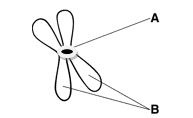 5.  Complete the diagram below by labeling the phases of the cell cycle.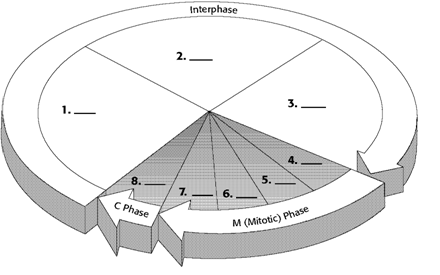 Chapter 11: Meiosis & Sexual Reproduction1.  What is the difference between asexual and sexual reproduction?2.  What are the advantages of sexual reproduction?3.  What is the difference between a diploid cell and a haploid cell?4.  What is a gamete?5.  What is a zygote?6.  What is crossing over?7.  You will have to explain in detail how biological siblings get such different characteristics. This will be an extended response question. To get all points you must demonstrate a clear understanding of the goal of meiosis, the process of meiosis, use of appropriate vocabulary terms, and refer to a specific family as evidence. You can practice this on a separate piece of paper or type it. I would be happy to look this over before the test date.Compare and Contrast Mitosis and MeiosisFill in blank or circle the correct answer.Lastly…you will be given some images of cells and will need to identify the phase that cell is in. Please use all review resources on the class website www.colemanbio.weebly.com/cells (bottom of the page).MitosisMeiosisGoal of ProcessTo make genetically ______________ cells.To make genetically _____________ cells with half the chromosome number.Type of Cells MadeDiploid or HaploidDiploid or HaploidNumber of Cells Made each Time2 or 42 or 4Example of a Cell that uses this ProcessMuscle Cell or Sperm CellMuscle Cell or Sperm CellWhat lines up during metaphse?Sister Chromatids or Homologous Chromosomes(Metaphse I)Sister Chromatids or Homologous Chromosomes